KAJIAN MIMETIK TERHADAP NILAI PENDIDIKAN KARAKTER DALAM NOVEL LASKAR PELANGI KARYA ANDREA HIRATA DAN RELEVANSINYA DENGAN TUNTUTAN BAHAN AJAR BAHASA INDONESIA KURIKULUM 2013 DI SMPARTIKEL JURNAL TESISdiajukan untuk memenuhi salah satu syarat memperoleh gelar Magister Pendidikan Bahasa dan Sastra IndonesiaolehN. TITO SARIDAHNPM 158090020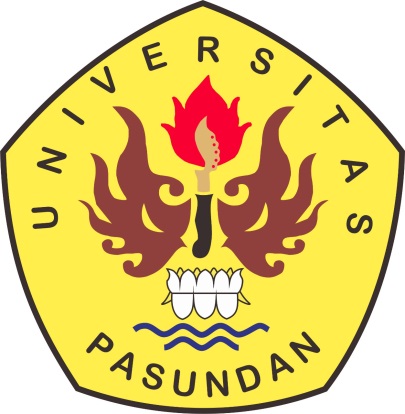 PROGRAM STUDIMAGISTER PENDIDIKAN BAHASA DAN SASTRA INDONESIAPASCASARJANA UNIVERSITAS PASUNDANBANDUNG 2019ABSTRAKSaridah, N. Tito. 2019. “Kajian Mimetik terhadap Nilai Pendidikan Karakter dalam Novel Laskar Pelangi Karya Andrea Hirata dan Relevansinya dengan Tuntutan Bahan Ajar Bahasa Indonesia Kurikulum 2013 di SMP.” Tesis, Program Studi Pendidikan Bahasa Indonesia, Program Pascasarjana Universitas Pasundan Bandung. Pembimbing: (I) Dr. Hj. R. Panca Pertiwi Hidayati, M.Pd., (II) Prof. Dr. Ir. Wisnu Cahyadi, M.Si.Penelitian ini bertujuan untuk membuktikan kesesuaian bahan ajar Novel Laskar Pelangi dengan tuntutan bahan ajar Bahasa Indonesia untuk siswa SMP kelas VIII. Rumusan masalah dalam penelitian ini yaitu: 1) Bagaimanakah konteks nilai karakter religius, jujur, mandiri dan rasa ingin tahu dalam novel Laskar Pelangi karya Andrea Hirata ditinjau berdasarkan kajian mimetik? 2) Bagaimanakah  jenis nilai pendidikan karakter pada unsur intrinsik novel Laskar Pelangi untuk siswa SMP kelas VIII? 3) Bagaimanakah hasil penelitian yang relevan dengan tuntutan bahan ajar bahasa Indonesia Kurikulum 2013 untuk siswa SMP kelas VIII?Penelitian ini menggunakan metode kualitatif deskriptif yaitu dengan memberikan gambaran secara faktual dan akurat mengenai fakta-fakta yang berkaitan dengan: aspek kajian mimetik berupa pencerminan, peniruan, dan pembayangan dalam Novel Laskar Pelangi, jenis nilai-nilai pendidikan karakter dalam Novel Laskar Pelangi, kesesuaian hasil analisis kajian mimetik terhadap nilai-nilai pendidikan karakter dalam Novel Laskar Pelangi  dengan tuntutan bahan ajar Bahasa Indonesia Kurikulum 2013 untuk siswa SMP kelas VIII. Dari proses di atas diperoleh data, bahwa setelah dilakukannya analisis terhadap nilai-nilai karakter menggunakan kajian mimetik, Novel Laskar Pelangi layak dijadikan bahan ajar karena nilai-nilai karakter di dalamnya sudah sesuai dengan tuntutan Kompetensi Dasar yang harus dicapai siswa SMP kelas VIII. Novel Laskar Pelangi dijadikan objek penelitian dalam materi teks ulasan. Kesesuaian tersebut telah dibuktikan dengan melakukan wawancara kepada tiga guru Bahasa dan Sastra Indonesia. Hasil wawancara menunjukkan, bahwa nilai-nilai pendidikan karakter dalam Novel Laskar Pelangi sudah relevan dengan tuntutan bahan ajar siswa kelas VIII. Hasil penelitian dapat dijadikan salah satu upaya pembelajaran siswa mengenai nilai-nilai pendidikan karakter dalam Novel. Kata-kata kunci: Kajian mimetik, unsur intrisik, nilai-nilai pendidikan karakterABSTRACTSaridah, N. Tito. 2019. "Mimetic Study of Character Education Values in Novel Laskar Pelangi by Andrea Hirata and Its Relevance with the Demands of Indonesian Language Teaching Materials 2013 Curriculum in junior high school." Thesis, Indonesian Language Education Program, Pasundan University Postgraduate Program Bandung. Advisor: (I) Dr. Hj. R. Panca Pertiwi Hidayati, M.Pd., (II) Prof. Dr. Ir. Wisnu Cahyadi, M.Sc.This study aims to prove the relevance between Laskar Pelangi novel teaching materials and the demands of Indonesian language teaching materials for class VIII junior high school students. The research the problems in this study are: 1) How is the context of the value of religious character, honest, independent and curiosity in Laskar Pelangi novel by Andrea Hirata reviewed based on mimetic studies? 2) What is the type of character education value in the intrinsic element of Laskar Pelangi novel for class VIII junior high school students? 3) What are the results of research related to the demands of Indonesian Curriculum 2013 teaching materials for class VIII junior high school students?       This study uses a qualitative descriptive method that through giving a factual and accurate description of the facts relating to: aspects of mimetic studies in the form of reflection, imitation, and imagery in Laskar Pelangi novel, the types of character education values in the Laskar Pelangi novel, relevance of results mimetic analysis of the values of character education in Laskar Pelangi novel with the demands of the 2013 Indonesian Language Curriculum for class VIII junior high school students.      From the above process, the data is obtained, that after the analysis of character values using mimetic studies, Laskar Pelangi novel deserves to be used as teaching material because the character values in it is in accordance with the demands of basic competence that must be achieved by class VIII junior high school students. Laskar Pelangi novel was used as the object of research in review text material. The relevance has been proven by conducting interviews with three Indonesian Language and Literature teachers. The results of the interview indicates that the values of character education in Laskar Pelangi novel are relevant to the demands of class VIII teaching materials. The results of the study can be used as one of the learning efforts of students regarding the values of character education in novels. Keywords: Mimetic study, intrinsic elements of the novel, character education values.DAFTAR PUSTAKAAlwi, H. 2007. Kamus Besar Bahasa Indonesia edisi revisi. Jakarta: Balai Pustaka.Arikunto, Suharsimi. 2010. Prosedur Penelitian: Suatu Pendekatan Praktis, edisi revisi 2010. Jakarta: Rineka Cipta.Audrey & S. Howard Nicholls. 2001. Developing a Curriculum: A Partical Guide New Edition. London. George Allen & Unwin.Balitbang, Puskur. 2010. Pengembangan Pendidikan Budaya dan Karakter Bangsa. Pedoman Sekolah. Jakarta: Depdiknas Emzir & Rohman, Saifur. 2016. Teori dan Pegajaran Sastra. Jakarta: PT RajaGrafindo Persada.Hidayati, P.P. 2010. Teori Apresiasi Prosa Fiksi. Bandung: Prisma Press.Kementrian Pendidikan Nasional, Badan Penelitian dan Pengembangan Pusat Kurikulum. 2010. Pengembangan pendidikan budaya dan karakter bangsa; pedoman sekolah. Tidak terbit.Kesuma, Dharma. 2013. Pendidikan Karakter. Bandung: PT Remaja Rosdakarya.Kusumo, Pradoto, Partini Sujono. 2005. Pengkajian Sastra. Jakarta: Gramedia Pustaka Utama.Mulyana, R. 2011. Mengartikulasikan Pendidikan Nilai. Bandung: Alfabeta.Mulyasa. 2013. Pengembangan dan Implementasi Kurikulum 2013. Bandung: Rosda.Nurgiyantoro, Burhan. 2013. Teori Pengkajian Fiksi. Yoyakarta: Gadjah Mada University Press.Raka, Gede, dkk. 2011. Pendidikan Karakter di Sekolah dari Gagasan ke Tindakan. Jakarta: Elexmedia KomputindoRatna, Nyoman Kutha. 2007. Teori, Metode dan Teknik Penelitian Sastra. Yogyakarta: Pustaka Pelajar.Salahudin, Anas. Dkk. 2013. Pendidikan Karakter (Pendidikan Berbasis Agama dan Budaya Bangsa). Bandung: Pustaka Setia. Semi, Atar. 2013. Kritik Sastra. Bandung: Angkasa.Sugiyono. 2013. Memahami Penelitian Kualitatif. Bandung: Alfabeta.Teeuw, A. 2013. Sastra dan Ilmu Sastra. Bandung: Pustaka Jaya.Wahyuningtyas, Sri dan Santosa, Wijaya Heru. 2011. Sastra: Teori danImplementasi. Surakarta: Yuna Pustak.Wellek, Rene dan Austin Warren. 2014. Teori Kesusastraan. Jakarta: PT Gramedia Pustaka Utama.https://www.kemdikbud.go.id/main/blog/2017/07/penguatan-pendidikan-karakter-jadi-pintu-masuk-pembenahan-pendidikan-nasional.